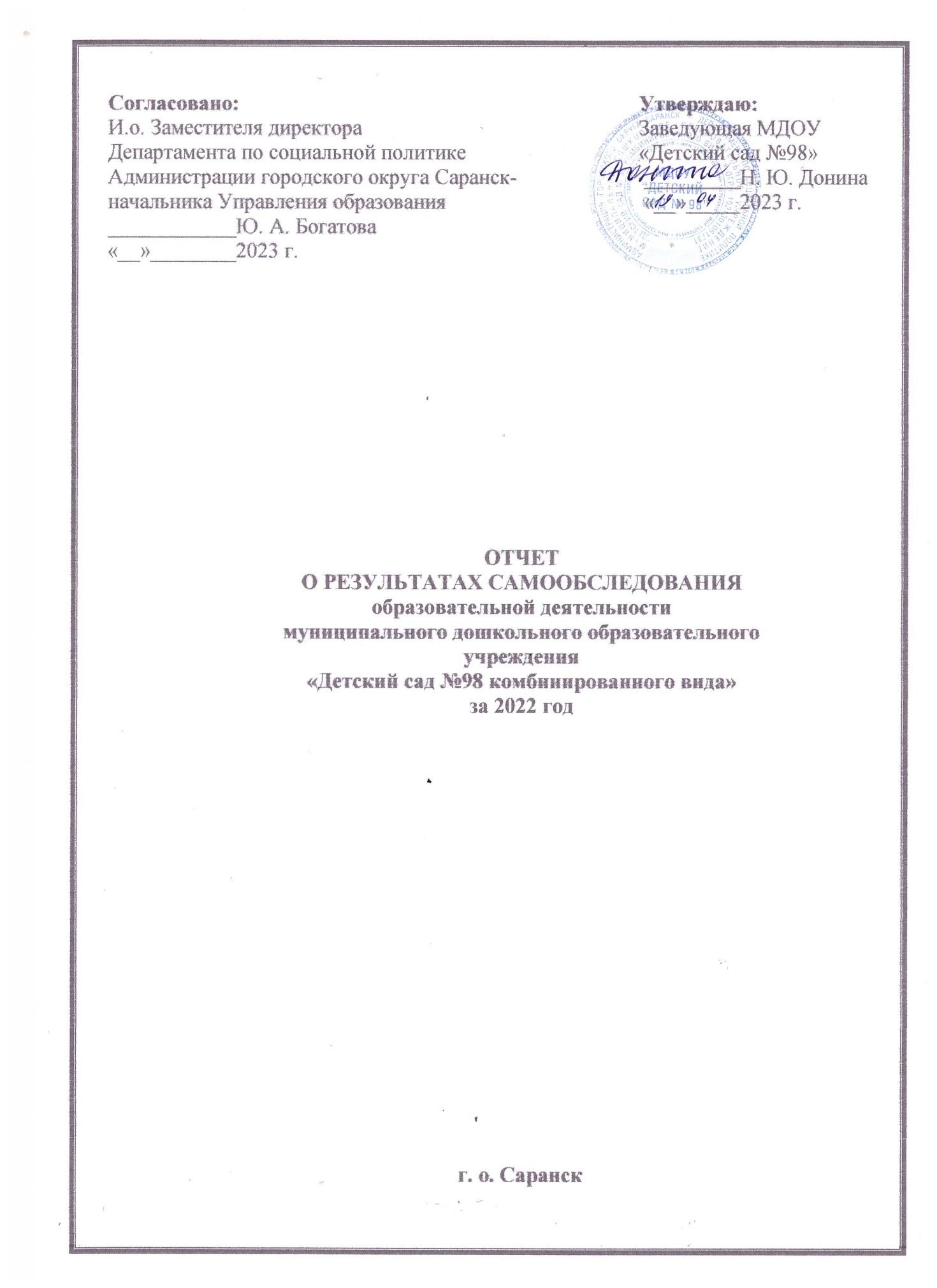 Аналитическая часть.1. Общие сведения об образовательной организации. Организационно-правовое обеспечение образовательной деятельности.Муниципальное дошкольное образовательное учреждение «Детский сад №98 комбинированного вида» создано в соответствии с законодательством Российской Федерации на основании решения Исполнительного комитета Саранского городского Совета народных депутатов от 2 июля 1982 г. №559 и зарегистрировано на основании Распоряжения Администрации г. Саранска от 8 мая 2001г. №1096-рз.Полное наименование Учреждения: муниципальное дошкольное образовательное учреждение «Детский сад №98 комбинированного вида».Сокращенное наименование: МДОУ «Детский сад №98».Юридический адрес учреждения: 430034, Республика Мордовия.               г. Саранск, пр. 60 лет Октября, д. 24.Фактический адрес учреждения:430034, Республика Мордовия,                 г. Саранск, пр. 60 лет Октября, д. 24.Телефон:т.8-(8342)-75-21-77,8-(8342)-75-34-09Факс 8(8342)75-21-77, 8(8342)75-34-09                                              Е-mail: ds.sar.98@e-mordovia.ruАдрес сайта: http://ds98sar.schoolrm.ru/sveden/employees/По типу реализуемых образовательных программ учреждение является дошкольной образовательной организацией.Вид учреждения: детский сад комбинированного вида.Организационно-правовая	форма	и	тип учреждения: муниципальное бюджетное.Учредителем и собственником имущества учреждения является муниципальное образование городской округ Саранск.Права собственника и полномочия учредителя учреждения от имени муниципального образования городского округа Саранск осуществляет Администрация городского округа Саранск, в том числе в лице Департамента по социальной политике Администрации городского округа Саранск.Детский сад является некоммерческой организацией, деятельность которой финансируется из средств бюджета городского округа Саранск в соответствии с планом финансово-хозяйственной деятельности.ДОО имеет самостоятельный баланс, лицевые счета в финансовом органе городского округа Саранск, печать с полным наименованием на русском языке, штампы и бланки.Учреждение является организацией, созданной городским округом Саранск для оказания услуг в реализации образовательной программы дошкольного образования, осуществления физического, познавательно-речевого, художественно-эстетического и социально-личностного развития дошкольников.Дошкольная организация осуществляет свою деятельность в соответствии с Конституцией Российской Федерации, Федеральным законом от 12.01.1996 г. №7-ФЗ «О некоммерческих организациях», другими федеральными законами и правовыми актами Российской Федерации, законами и правовыми актами Республики Мордовия, правовыми актами органов местного самоуправления городского округа Саранск, а также Уставом.Установлен следующий режим работы Учреждения: - пятидневная рабочая неделя; - длительность работы ДОО – 12 часов (режим полного дня); - в будние дни продолжительность пребывания детей – с 7:00 до 19:00; - в праздничные дни – с 7:00 до 18:00.Заведующая: Донина Наталья Юрьева, стаж работы в данной должности - 16 лет. Заведующий хозяйством: Волкова Ирина Анатольевна – 1 год.Старший воспитатель: Ратманова Юлия Александровна, стаж работы в данной должности – 3 года.Главный бухгалтер: Котькина Елена Ивановна, стаж работы в данной должности – 16 лет.1.2. Система управления ДООУправление дошкольной организацией осуществляется в соответствии с законодательством Российской Федерации на основе сочетания принципов единоначалия и коллегиальности.Единоличным исполнительным органом является руководитель учреждения - заведующий, который осуществляет текущее руководство деятельностью.В ДОО имеются коллегиальные органы управления, к которым относятся Общее собрание (конференция) работников учреждения: педагогический совет, совет родителей и т. д..Общее собрание МДОУ «Детский сад№98» состоит из всех работников учреждения.Педагогический совет осуществляет управление педагогической деятельностью учреждения.В состав Педагогического совета входят все педагогические работники дошкольной организации, медицинская сестра.В течение года были проведены педагогические советы на темы: - «Формирование привычки к здоровому образу жизни дошкольников посредством здоровьесберегающих технологий»; - «Художественно-эстетическое развитие детей дошкольного возраста в условиях реализации ФГОС ДО»; - «Мониторинг реализации годовых задач за истекший 2022-2023 учебный год»; - «Речевое развитие дошкольников в условиях реализации образовательной программы ДОО»;Совет родителей учреждения является представительским органом родительской собственности. Он создан в целях обеспечения и систематической связи детского сада с родителями (законными представителями) воспитанников по вопросам развития, обучения, воспитания и коррекции детей.1.3. Организация учебного процесса.Основной целью деятельности учреждения является осуществление образовательной деятельности по образовательным программам дошкольного образования, а также присмотр и уход за детьми.Учреждение осуществляет следующие виды: - воспитание, обучение, развитие, присмотр, уход и оздоровление детей в возрасте от двух месяцев до прекращения образовательных отношений; - реализация образовательных программ дошкольного образования дошкольного образования; - проведение общих оздоровительных мероприятий; - оказание платных дополнительных образовательных, оздоровительных и организационных услуг сверх федеральных государственных образовательных стандартов. Задачами являются: - охрана жизни и укрепление физического и психического здоровья воспитанников; - осуществление социально-коммуникативного, познавательного, речевого, художественно-эстетического, физического развития; - воспитание с учетом возрастных категорий воспитанников гражданственности, уважение к правам и свободам человека, любви к окружающей природе, Родине, семье; - осуществление необходимой коррекции недостатков в физическом и (или) психическом развитии воспитанников; - взаимодействие с семьями воспитанников для обеспечения полноценного развития детей; - оказание консультативной и методической помощи родителям (законным представителям) по вопросам воспитания, обучения и развития детей.В МДОУ «Детский сад №98» организована работа по следующим приоритетным направлениям развития детей: - социально-коммуникативное; - познавательное развитие; - речевое развитие; - художественно-эстетическое развитие; - физическое развитие.Образовательная деятельность по образовательным программам дошкольного образования в учреждении осуществляется в группах.Группы имеют общеразвивающую, компенсирующую направленность. Общее количество групп – 11. Из них 2 группы до 3-х лет, 7 общеразвивающих и 2 компенсирующей направленности (заикание, ОНР). В учреждение принимаются дети в возрасте от 2-х месяцев до прекращения образовательных отношений.При приеме ребенка заключается договор между учреждением и родителями (законными представителями), подписание которого является обязательным для обеих сторон.Прием детей осуществляется на основании медицинского заключения, заявления и документов, удостоверяющих личность одного из родителей (законных представителей).Дети с ограниченными возможностями здоровья, дети-инвалиды принимаются в группы только на основании заключения МУ «Территориальная психолого-медико-педагогическая комиссия» и с согласия родителей (законных представителей).Списочный состав воспитанников – 249, из них детей раннего возраста – 30.Воспитанников с ограниченными возможностями здоровья – 30.Режим пребывания детей в детском саду разработан в соответствии с СП 3.1/2.4.3598-20 «Санитарно-эпидемиологические требования к устройству, содержанию и организации работы образовательных организаций и других объектов социальной инфраструктуры для детей и молодежи в условиях распространения новой коронавирусной инфекции (COVID-19)», СП 2.4.3648-20 «Санитарно-эпидемиологические требования к организациям воспитания и обучения, отдыха и оздоровления детей и молодежи», СанПиН 2.3/2.4.3590-20 «Санитарно-эпидемиологические требования к организации общественного питания населения», с учетом возрастных особенностей детей, сезонных условий (теплое и холодное время года).Образование осуществляется в процессе организации различных видов детской деятельности, осуществляемой в ходе режимных моментов, самостоятельной деятельности детей, совместной деятельности педагогов и воспитанников, взаимодействия с родителями (законными представителями).Основной формой работы с детьми дошкольного возраста и ведущим видом деятельности является игра. Образовательный процесс реализуется в соответствующих дошкольному возрасту формах работы с детьми. В ДОО созданы организационно-методические условия для решения задач по охране жизни и укреплению здоровья детей; обеспечения интеллектуального, личностного и физического развития ребенка; приобщения к общечеловеческим ценностям; взаимодействия с семьей для обеспечения полноценного развития ребенка.В ДОО созданы условия для организации дополнительного образования воспитанников. В МДОУ «Детский сад №98» функционируют кружки.Платные функционирующие кружкиРасписание непосредственно образовательной деятельности в группах разрабатывается с учетом требований ФГОС ДО и СанПиН 2.4.3648-20 «Санитарно-эпидемиологические требования к организациям воспитания и обучения, отдыха и оздоровления детей и молодежи», СП 3.1/2.4.3598-20 «Санитарно-эпидемиологические требования к устройству, содержанию и организации работы образовательных организаций и других объектов социальной инфраструктуры для детей и молодежи в условиях распространения новой коронавирусной инфекции (COVID-19)», Непосредственно образовательная деятельность в ДОО сочетается с игровой деятельностью. Знания, опыт, приобретенные на занятиях, используются детьми в самостоятельной, изобразительной, театрализованной деятельности и творческих играх.При организации образовательного процесса особое внимание уделяется формированию предметно-развивающей среды. Она осуществляется таким образом, чтобы каждый ребенок имел возможность заниматься любимым делом.1.4. Содержание и качество подготовки воспитанниковВоспитательно-образовательный процесс осуществляется в ДОО на основе ООП МДОУ «Детский сад №98 комбинированного вида» с учетом примерной основной общеобразовательной программы дошкольного образования «Детство» под редакцией Т. И. Бабаевой, А. Г. Гогоберидзе, О.В. Солнцевой и др. и адаптированной образовательной программы дошкольного образования для дошкольников с тяжелыми нарушениями речи МДОУ «Детский сад №98 комбинированного вида», составленной с учетом образовательной программы для дошкольников с тяжелыми нарушениями речи под редакцией Л. В. Лопатиной – базовый уровень и «Мы в Мордовии живем» (примерный региональный модуль программы дошкольного образования О. В. Бурляевой и др.).В дополнение к основной общеобразовательной программе «Детство» под редакцией Т. И. Бабаевой, А. Г. Гогоберидзе и др., используются парциальные программы, направленные на всесторонне развитие личности ребенка.В соответствии с требованиями ФГОС ДО педагогический коллектив основными целями своей работы считает создание благоприятных условий для полноценного проживания ребенком дошкольного детства, обеспечение становления личности ребенка и раскрытие его индивидуальности, создание условий для физического, познавательного, речевого, социально-коммуникативного и художественно-эстетического развития детей дошкольного возраста, обеспечение готовности к школьному обучению, обеспечение безопасности жизнедеятельности дошкольника.Эти цели реализуются в процессе разнообразных видов детской деятельности: игровой, коммуникативной, трудовой, познавательно-исследовательской, речевой, продуктивной, музыкально-художественной, чтения.Вся работа в 2022 году была направлена на осуществление следующих задач: - Повышения качества образования путем внедрения новых подходов и технологий в образовательный процесс ДОО. - Формирование семейных ценностей у дошкольников, сохранение и укрепление здоровья детей, их физического развития через совместную деятельность с семьями воспитанников. - Совершенствование работы ДОО по развитию связной речи воспитанников через различные современные методы и технологии. - Оптимизация предметно-развивающей среды ДОО, обеспечивающей развитие игровой деятельности воспитанников.В целях обеспечения комплексного подхода к оценке итоговых и промежуточных результатов освоения основной общеобразовательной программы, на основании ФГОС ДО проведен мониторинг основной общеобразовательной программы по образовательным областям. Он осуществляется 2 раза в год – в начале и в конце учебного года (сентябрь, май). Мониторинг детского развития включает в себя оценку физического развития ребенка (проводит инструктор по физической культуре), состояния его здоровья (проводит медицинский работник /по согласованию), а также анализ речевых нарушений (проводит ППк); развития общих способностей: познавательных, коммуникативных и регуляторных (воспитатель).Уровень овладения детьми необходимыми знаниями, навыками и умениями по всем образовательным областям, а также уровень развития интегративных качеств воспитанников соответствует возрасту. Хорошие результаты достигнуты благодаря использованию в работе методов, способствующих развитию самостоятельности познавательных интересов детей, созданию проблемно-поисковых ситуаций и обогащению предметно-развивающей среды.В течение года воспитанники МДОУ «Детский сад №98» совместно с родителями и под руководством педагогов участвовали в творческих и интеллектуальных конкурсах на городском, республиканском, российском и международном уровнях, занимая призовые места.В МДОУ «Детский сад №98» созданы необходимые условия для профессионального роста педагогических работников. Имеется перспективный план повышения квалификации (профессиональной переподготовки) и аттестации педагогов. Педагоги активно участвуют в городских методических объединениях, семинарах, профессиональных конкурсах разного уровня. Инновационный опыт педагогов размещен на международных образовательных порталах в сети интернет.Сведения об организации повышения квалификации педагогических работников.Информация публикаций педагоговУчастие педагогов в научно-практических конференциях, семинарах, мастер-классах и др. разного уровня:Творческие достижения педагогического коллектива1.6. Научно-методическая деятельностьВ 2022 учебном году дошкольное учреждение приступило к заключительному этапу реализации инновационного направления «Внедрение инновационных педагогических технологий в образовательный процесс дошкольной организации».Цель инновационной деятельности: обеспечение современного качества дошкольного образования и воспитания, ориентированного на формирование здоровой, интеллектуально-творческой личности с высокой степенью адаптации в социально-экономической среде; создание инновационного дошкольного учреждения – социально-педагогического центра по воспитанию, развитию, социализации детей и обучению родителей.Задачи инновационной деятельности: - освоение и реализация передовых технологий воспитания и развития дошкольников, обеспечивающих повышение качества образования; - совершенствование профессионализма, развитие инновационного стиля мышления педагогов; - создание условий для наиболее полного удовлетворения запросов родителей в воспитании и образовании детей дошкольного возраста; - педагогическое взаимодействие с родителями, возрождение традиций семейного воспитания, вовлечение родителей в педагогический процесс, ориентация их на роль воспитателя в семье, на конструктивные партнерские взаимоотношения с ребенком.Требования к современному образованию ДОО перед необходимостью работать не только в режиме функционирования, но и развития.Инновационные механизмы развития детского сада включают: - создание творческой атмосферы и мотивацию в педагогическом коллективе к новшествам; - создание социальных и материальных условий внедрения нововведений; - интеграцию наиболее перспективных нововведений и продуктивных образовательных проектов; - непосредственное включение родителей в инновационную деятельность, учет интересов и потребностей детей и их родителей. Конечный результат инновационной деятельности воплощается в виде нового содержания, методов, форм организации образовательного процесса и в новом подходе к оказанию социальных услуг в области образования на основе реальных запросов родителей, т. е. новых форм дошкольного образования.Таким образом, в качестве объекта инновационной деятельности выступает современная модель дошкольного образовательного учреждения, предоставляющего качественные образовательные услуги.Педагогические советы, прошедшие в 2022 году были направлены на совершенствование профессионализма, развития инновационного стиля мышления педагогов; создание условий для наиболее полного удовлетворения запросов родителей в воспитании и образовании детей дошкольного возраста.Педагоги ДОО активно распространяют педагогический опыт по созданию комфортной РППС, участвуя в проведении семинаров, обмениваясь своим опытом в сети интернет на различных образовательных сайтах.1.7. Материально-техническое обеспечениеСостояние материально-технической базы МДОУ «Детский сад №98» соответствует СП 3.1/2.4.3598-20 «Санитарно-эпидемиологические требования к устройству, содержанию и организации работы образовательных организаций и других объектов социальной инфраструктуры для детей и молодежи в условиях распространения новой коронавирусной инфекции (COVID-19)», СП 2.4.3648-20 «Санитарно-эпидемиологические требования к организациям воспитания и обучения, отдыха и оздоровления детей и молодежи», СанПиН 2.3/2.4.3590-20 «Санитарно-эпидемиологические требования к организации общественного питания населения».Образовательная деятельность ведется в типовом здании на праве оперативного управления. Здание двухэтажное, панельное. Общая площадь основного здания 2529,1 кв. м.Детский сад имеет физкультурный и музыкальный залы, методический кабинет, медицинский кабинет с изолятором, кабинеты для учителей-логопедов и музыкальных руководителей, зимний сад, мини-музей мордовского быта.Территория детского сада озеленена. Общая площадь – 10113 кв. м., в том числе застроенная – 1815, 4 кв. м., замощенная – 1150 кв. м., имеются подъездные пути, хозяйственная зона. На территории есть спортивная площадка, участки для 13 групп, мини-огород, цветники, размеченный участок для игр и занятий по правилам дорожного движения, «экологическая тропа», плодовые насаждения, уголок нетронутой природы.В группах созданы оптимальные условия для всестороннего развития детей дошкольного возраста в соответствии с требованиями ФГОС ДО.Все групповое пространство доступно детям: игрушки, дидактический материал, игры. Для организации двигательной активности созданы физкультурные уголки с необходимым набором оборудования.1.8. Функционирование внутренне системы оценки качества образованияСистему качества дошкольного образования мы рассматриваем как систему контроля внутри ДОО, которая включает в себя интегративные составляющие:- научно-методической работы;- воспитательно - образовательного процесса;- работы с родителями;- работы с педагогическими кадрами;          - предметно-пространственной среды.С целью повышения эффективности учебно-воспитательной деятельности применяем педагогический мониторинг, который дает качественную и своевременную информацию, необходимую для принятия управленческих решений.Контроль является одной из важнейших составляющих процесса управления, служит основанием для осуществления обратной связи, дающей возможность руководителю прогнозировать пути развития детского сада, правильно ставить цели на будущее. Контроль является базой для принятия решений, позволяет установить отклонения в работе, причины и пути их устранения.На основании Федерального закона от 29.12.2012 N 273-ФЗ «Об образовании в Российской Федерации» в ДОО разработаны: «Положение о внутренней системе оценки качества образования» и «Положение о формах, периодичности и порядке проведения мониторинга образовательного процесса».Цель контроля: оптимизация и координация работы всех специалистов ДОО для обеспечения качества образовательного процесса.В МДОУ «Детский сад №98» внутренний контроль осуществляют заведующий, старший воспитатель, заведующий хозяйством, медицинская сестра, а также педагоги.Контроль в детском саду проводится по плану, утвержденному заведующей на начало учебного года. Результаты контроля выносятся на обсуждение на Педагогические советы.1.9. Система физкультурно-оздоровительной работы с детьмиФизкультурно-оздоровительная работа в ДОО представляет комплексную систему, которая построена на внедрении в практику здоровьесберегающих технологий, средств физического воспитания и оздоровительных мероприятий. В ходе занятий физической культурой осуществлялся индивидуально-дифференцированный подход к воспитанникам: при определении нагрузок учитывался уровень физической подготовки, группа здоровья, половые особенности, создавались вариативные и усложнённые условия для выполнения различных упражнений, благодаря чему у детей проявлялась находчивость, решительность, смелость, самостоятельность.Работа по формированию здорового образа жизни, охране здоровья, физическому развитию всегда оставалась и остаётся в центре внимания всех педагогов ДОО. При проведении работы в данном направлении в каждой группе используются здоровьесберегающие и здоровьеразвивающие технологии.Для организации оздоровительной работы в ДОО имеются медицинский кабинет, комната релаксации, музыкальный и спортивный зал, спортивная площадка со спортивно-оздоровительным комплексом и тропой здоровья, футбольное и баскетбольное поле, оборудованные прогулочные площадки, где созданы возможности для метания, лазания, прыжков, упражнений в равновесии, физкультурные центры в каждой возрастной группе.В детском саду на протяжении учебного года практиковалось сочетание разных видов двигательной активности детей: - утренняя гимнастика (на свежем воздухе в теплый период года); - физминутки, динамические пазлы, игры с движениями в свободной деятельности; - физкультурные занятия по формированию двигательных умений и навыков; - музыкально-ритмические движения; - спортивные досуги и развлечения; - дни здоровья; - гимнастика после сна, дыхательные упражнения; - ежедневный режим прогулок – 4-5 часов;Для профилактики простудных заболеваний с детьми проводились разные виды закаливания: - воздушные и солнечные ванны; - босохождение (зимой – по полу, летом – по земле); - полоскание полости рта водой комнатной температуры; - профилактика ОРЗ, ОРВИ в период эпидемии гриппа.При организации закаливающих процедур педагогами строго учитывались возрастные и индивидуальные особенности каждого ребенка – его состояние здоровья, физическое развитие, особенности нервной системы. После болезни ребенка в течение двух недель устанавливался щадящий режим. Учет закаливающих процедур фиксировался педагогами в «Тетрадях закаливания». Это обеспечило дифференцированный подход к каждому ребенку. В период повышенной заболеваемости ОРЗ и гриппом проводился строгий контроль за утренним приемом детей в детский сад: не принимались дети с начальными признаками заболевания (насморк, кашель, температура), для профилактики простудных заболеваний применялась лекарственная терапия (оксолиновая мазь, прививки от гриппа), ароматерапия (использование эфирных масел) и витаминотерапия (витаминизация пищи). Параллельно с закаливанием в ДОО регулярно проводились «Дни здоровья». Во всех группах ДОО ведутся «Листы здоровья детей», в которые медицинский работник и воспитатели групп вносят данные и прослеживают изменения в антропометрических показателях. В связи с этим медико-педагогической службой осуществляется подбор и маркировка мебели, составляется перечень мероприятий каждому ребенку индивидуально в соответствии с группой здоровья и рекомендациями врача.Медико-педагогической службой был разработан и реализовывался комплексный план оздоровительных мероприятий на 2022 год, который отражает эффективные подходы к комплексному решению вопросов оздоровления воспитанников ДОО. В ходе реализации плана оздоровительных мероприятий была организована работа по следующим направлениям: - Комплексная диагностика и исследование состояния здоровья детей специалистами. - Рациональная организация двигательной деятельности детей. - Система закаливания с учетом индивидуальных особенностей детей. - Осуществление лечебно-профилактической работы. - Консультативно-информационная работа среди педагогов и родителей. Оздоровительные мероприятия, предусмотренные комплексным планом, проведены в 2022 учебном году в полном объеме.Воспитанники детского сада принимали участие в физкультурно-спортивном конкурсе «К стартам готов!». Многие воспитанники старших групп МДОУ «Детский сад №98» посещают различные спортивные секции.1.10. Работа по духовно-нравственному и патриотическому воспитанию детей дошкольного возрастаОсновным направлением реализации задач патриотического и духовно-нравственного воспитания детей является обеспечение правильного подхода к патриотическому воспитанию детей с учётом их возможностей, уважения их интересов и любых индивидуально-творческих проявлений.Организация образовательного процесса по патриотическому воспитанию и духовно-нравственному воспитанию строилась на основе общеобразовательной программы МДОУ «Детский сад №98 комбинированного вида», с учетом примерной основной общеобразовательной программы дошкольного образования «Детство», под редакцией Т. И. Бабаевой, А. Г. Гогоберидзе, О. В. Солнцевой и др. и «Мы в Мордовии живем», под редакцией О. В. Бурляевой.Целью работы по данному направлению является воспитание гуманной, духовно-нравственной личности, достойных будущих граждан России, патриотов своего Отечества.Задачи патриотического и духовно-нравственного воспитания реализовывались в процессе социально-коммуникативного, познавательного, речевого, художественно-эстетического и физического развития детей на основе комплексно-тематического развития.Целью установления сотрудничества детского сада и семьи в вопросах воспитания и развития детей, укрепления семейных традиций в 2022 году работал семейный клуб «Мамина школа».Основными задачами клуба являлись: - установить доверительные отношения между педагогами и родителями с целью создания благоприятных условий для успешной социализации ребенка; - провести психолого-педагогическое просвещение родителей воспитанников с учетом потребностей и особенностей семей; - обучить родителей способам применения различных видов игровых средств обучения (организация на их основе развивающих игр и игрового взаимодействия с детьми); - провести комплексную профилактику различных отклонений в физическом, психическом и социальном развитии детей, посещающих детский сад; - обеспечить эффективное взаимодействие детского сада и семей воспитанников в целях оптимизации воспитания и развития детей в условиях детского учреждения и семьи.Встречи в семейном клубе «Мамина школа» проводились 1 раз в неделю. Положительным моментом таких встреч является, прежде всего, сплочение семьи, сближение между родителями и педагогами детского сада, положительные эмоции у всех участников образовательного процесса, и прежде всего, у детей; развивается познавательная сфера детей, расширяется словарный запас, дети знакомятся с новыми понятиями, формируются нравственные качества: уважение к старшим, умение взаимодействовать в социуме.Духовно-нравственному и патриотическому воспитанию дошкольников способствует также работа педагогического коллектива в рамках месячников национальной культуры и патриотического воспитания. Дошкольники участвуют в конкурсах различного уровня, мероприятиях и акциях («Масленица», «День национальной кухни», акции «Георгиевская ленточка», «Судьба солдата», дистанционные конкурсы: мини – музей народного быта «Народная изба», творческий конкурс на лучший национальный костюм народов Поволжья «Ярмарка идей», и др.).1.11. Организация работы с родителямиВзаимодействие с семьями воспитанников на протяжении всего года было одним из приоритетных направлений деятельности учреждения. Оно ориентировано на поиск таких форм и методов работы, которые позволяют учесть актуальные потребности родителей, способствуют формированию активной родительской позиции.В 2022 учебном году были реализованы разнообразные формы работы с семьями воспитанников:  1. Планирование работы с родителями: анкетирование, беседы, изучение запросов на образовательные услуги, составление социального паспорта.2. Групповые встречи: родительские online  собрания, консультации: - наглядная информация: тематические стенды, информационные стенды,демонстрационно-выставочные стенды, папки-передвижки, памятки, информационные листы. - индивидуальная работа с родителями: беседы по результатам диагностики, индивидуальные консультации по запросу родителей, разработка рекомендаций об особенностях воспитания и обучения ребенка. - оценка эффективности взаимодействия с родителями: изучение удовлетворенности родителями реализуемых в ДОО образовательных услуг, перспективы дальнейшего сотрудничества. - работа консультативного пункта «Сотрудничество».Благодаря оснащенности ДОО оргтехникой, появилась реальная возможность оперативного реагирования на события, происходящие в детском саду, и взаимодействие с семьями воспитанников вышло на новый уровень. Так, многими педагогами на родительских собраниях, прошедшими в нетрадиционной форме, демонстрировались мультимедийные презентации, видеоролики и фильмы о жизни детей в ДОО. Вовлечению родителей в жизнь детского сада также способствовали: - выставки детско-родительского творчества «Фабрика Деда Мороза», «Пасхальная мастерская» выставки рисунков «Эколята – молодые защитники природы!», «Победа глазами детей» и др. - Конкурсы «Фабрика Деда Мороза», «Природа Мордовии», «Огород на окне. Весенняя фантазия», «Экологическая копилка», и др. - Совместные досуги, спортивные и музыкальные развлечения и праздники«Спортивная семья», «Мамины помощники», «День пожилого человека», акция «Синичкин день» и др.1.12. Сотрудничество с внешними организациямиМДОУ «Детский сад №98» является открытой социальной системой, способной реагировать на изменения внутренней и внешней среды. Одним из путей повышения качества дошкольного образования мы видим в установлении прочных связей с социумом, как главного акцентного направления дошкольного образования.В 2022 учебном году продолжено плодотворное сотрудничество ДОО с социальными институтами города, через различные формы: экскурсии, открытые мероприятия, тематические занятия, конкурсы. Сотрудничество строится на договорной основе с определением конкретных задач по развитию дошкольников и конкретной деятельности.Традиционно взаимодействовал детский сад с Государственным театром кукол Республики Мордовия, городским детским центром театра и кино «Крошка». Налажена планомерная работа с Мордовским республиканским объединённым краеведческим музеем имени И. Д. Воронина, мемориальным музеем военного и трудового подвига. Воспитанники МДОУ «Детский сад №98» постоянные посетители экспозиций музеев. Данная работа позволяет закладывать основы гражданского, нравственного и духовного воспитания дошкольников, помогает возрождать и поддерживать национальные традиции мордвы. ДОО тесно сотрудничает и с МОУ «Средняя общеобразовательная школа №35», воспитанники подготовительных групп являются частыми гостями и участниками мероприятий, проводимых в школе. Педагоги следят за успехами своих выпускников, посещают занятия, беседуют с учителями и родителями.Также детский сад сотрудничал с ГБУ ДПО РМ «МРИО «Педагог 13.ру», на базе которого, педагоги повышали свою квалификацию и участвовали в работе Республиканских семинаров.Показатели деятельности МДОУ «Детский сад №98»,подлежащие самообследованию за 2022 год№ п/пНаименование кружкаВозрастные группыКол-во детейФИО руководителяКол-во занятийв неделю1«Эрзяночка»Старшая группа№ 1412Софронова Е.И.1 раз в неделю2«Юный математик»Вторая младшая№812Потапова Н. Г.1 раз в неделю3«Здоровячок»Подготовительная группа №9 старшая группа №1019Куркова Т.М1 раз в неделю4«Акварельки»Старшая группа№112Гущарина Л. А.1 раз в неделю5ШахматыЛогопедическая№ 612Сюндюкова Е.Е.1 раз в неделю6«Юный Краевед»Средняя группа№1112Учеваткина М. Ю.1 раз в неделю7«Робототехника»Вторая младшая группа №712Ямашкина С. И.1 раз в неделю8«Грамотейка»Средняя группа№ 312Серекова Е. В.1 раз в неделю9ЛогоритмопластикаВторая младшая группа №712Маркина Н. А.1 раз в неделю10Танцевальная студия«Капельки»Подготовительная группа№ 915Колос В.А.1 раз в неделю11«Веселая кисточка»Средняя группа№1112Коренева А. В.1 раз в неделю12«Почемучки»Вторая младшая группа №812Власова Л. Д.1 раз в неделю13«Умелые пальчики»Средняя группа№312Бадамшина И. Р.1 раз в неделю14«Риторика»Старшая группа№1012Киреева С. В.1 раз в неделю15Семейный клуб «Мамина школа»Первые младшие группы№5, №218Трошкина А. В.Доронькина А.А.1 раз в неделю16«Азбука безопасности»Подготовительная группа№1212Филина Л. А.1 раз в неделю№ п/пФИО руководителяНаименование кружкаВозрастные группыКол-во детейКоличество занятий в неделюВремя1Баева К. А.«По дороге к Азбуке»Подготовительная к школе группа №9192 раза в неделюВторник – 15.30Пятница – 15.302Гутрина Е. И.«Английский для малышей»Подготовительная к школе группа №9212 раза в неделюПонедельник – 15.30Четверг – 15.303Ермайкина О. И.«Говорим правильно»Старшая группа №6102 раза в неделюСреда – 15.30Четверг – 15.304Камолина Л. В.«Говорим правильно»Подготовительная к школе группа №10102 раза в неделюСреда – 15.30Четверг – 15.305Маркина А. С.«По дороге к Азбуке»Подготовительная к школе группа №12112 раза в неделюСреда – 15.30Пятница – 15.306Палаткина О. Е.«По дороге к Азбуке»Старшая группа №6202 раза в неделюВторник – 15.30Четверг – 15.07Панасенко К. Г.«По дороге к Азбуке»Старшая группа №10162 раза в неделюВторник – 15.30Четверг – 15.308Рудакова Т. Н.«Английский для малышей»Подготовительная к школе группа №4152 раза в неделюВторник – 15.30Четверг – 15.30Наименование конкурсаСроки проведенияРезультатКоличество детей, принявшие участие в данном конкурсеГородской педагогический конкурс«Педагогический ресурс»(«Новогодний адвент-календарь»)2022 г.участник3МОП «Солнечный свет»«День матери»(«Портрет любимой мамы»)2022 г.I место1МОП «Солнечный свет»Декоративно-прикладное творчество(«Зимушка-зима»)2022 г.I место1МОП «Солнечный свет»«Народные традиции»(«Традиции народов России)2022 г.II место2«АПРель»Городской конкурс для детей и молодежи «Страна талантов» «Декоративно-прикладное творчество»«Пасхальный венок»2022 г.участник20Дом культуры «Луч»Конкурс декоративно-прикладного творчестваОнлайн-проект«Пасхальное чудо»2022 г.участник15Дом культуры «Луч»Конкурс декоративно-прикладного творчестваОнлайн-проект«Пасхальное чудо»202 г.II место6МОП «Солнечный свет»«День защитника Отечества»(«Солдаты нашей Родины»)2022 г.участник7Республиканский конкурс«Космический корабль»2022 г.II место3РИЦОРеспубликанский конкурсдля детей и молодежи«Окна Победы 2022»Номинация «Фотография»2022 г.участник11Республиканский конкурс«Вечный огонь»2022 г.участник10ВПО ДовериеВсероссийский конкурс для детей и молодежи«Страна талантов»«Изобразительное творчество»«Солдаты нашей Родины»2022 г.участник15«АПРель»Всероссийский конкурс для детей и молодежи«Творчество и интеллект»«Изобразительное творчество»«Весна-художница»2022 г.III место3ВПО ДовериеВсероссийский конкурс для детей и молодежи«Страна талантов»Номинация «Фотография»«Победный май»2022 г.участник9Онлайн-проект “Бабушкин огород” МБУК “Дворец культуры городского округа Саранск”Дом культуры “Луч”2022 г.участник2Онлайн-фоточеллендж “Мой папа- профессионал своего дела”МБУК “Дворец культуры городского округа Саранск”Дом культуры “Луч”2022 г.участник3Онлайн-фоточеллендж “Мой папа- профессионал своего дела”МБУК “Дворец культуры городского округа Саранск”Дом культуры “Луч”2022 г.III место2Онлайн-фоточеллендж “Мой папа- профессионал своего дела”МБУК “Дворец культуры городского округа Саранск”Дом культуры “Луч”2022 г.II место2Онлайн-рецепты “Кухня народов России”МБУК “Дворец культуры городского округа Саранск”Дом культуры “Луч”2022 г.участник1Городской конкурс талантов(«Зимняя сказка»)-Волшебный зимний лес2022 г.II место1Всероссийская экологическая выставка поделок “Синичкин день”2022 г.участник10Онлайн проект «Друг для друга»2022 г.участник1Городской конкурс для детей и молодёжи «Творчество и интеллект»«Букет для бабушки»2022 г.участник1Межрегиональный конкурс  рисунков, работа «Зеленый май».2022 г.участник5Республиканский конкурс для детей и молодёжи «Начало»«Зимний пейзаж»2022 г.участник3Городской конкурс для детей и молодёжи «Творчество и интеллект»Конкурсная работа «Портрет мамочки»2022 г.участник1Республиканский конкурс для детей и молодёжи «Страна знаний»Конкурсная работа «Дождик»2022 г.участник3Всероссийский конкурс для детей и молодежи «Страна талантов»Конкурсная работа «Осенний листочек»2022 г.участник2Республиканский конкурс для детей и молодёжи «Мир творчества»Конкурсная работа «Синичка»2022 г.участник3Количество педагогических работниковКоличество педагогов, имеющихКоличество педагогов, имеющихКоличество педагогов, имеющих% аттестованных педагогов от общего количестваКоличество педагогических работниковВысшую квалификационную категориюПервую квалификационную категориюСоответствие занимаемой должности% аттестованных педагогов от общего количества27116563ОбразованиеОбразованиеКоличество педагоговКоличество педагоговКоличество педагоговКоличество педагогов% от общего количества% от общего количествапедагоговпедагоговВысшееВысшее259393Аттестация педагогических работниковАттестация педагогических работниковАттестация педагогических работниковАттестация педагогических работниковАттестация педагогических работниковАттестация педагогических работниковАттестация педагогических работниковАттестация педагогических работниковКатегорияКатегорияКатегорияКатегорияКоличество педагоговКоличество педагоговВысшая квалификационная категория:Рудакова Т. Н.Власова Л. Д. Гущарина Л.А.Палаткина О. Е.Сюндюкова Е.Е.Куркова Т. М.Гутрина Е. А.Баева К. А.Маркина Н. А.Камолина Л. В.Софронова Е. И.Высшая квалификационная категория:Рудакова Т. Н.Власова Л. Д. Гущарина Л.А.Палаткина О. Е.Сюндюкова Е.Е.Куркова Т. М.Гутрина Е. А.Баева К. А.Маркина Н. А.Камолина Л. В.Софронова Е. И.Высшая квалификационная категория:Рудакова Т. Н.Власова Л. Д. Гущарина Л.А.Палаткина О. Е.Сюндюкова Е.Е.Куркова Т. М.Гутрина Е. А.Баева К. А.Маркина Н. А.Камолина Л. В.Софронова Е. И.Высшая квалификационная категория:Рудакова Т. Н.Власова Л. Д. Гущарина Л.А.Палаткина О. Е.Сюндюкова Е.Е.Куркова Т. М.Гутрина Е. А.Баева К. А.Маркина Н. А.Камолина Л. В.Софронова Е. И.1111Первая квалификационная категория:Серекова Е. В.Потапова Н. Г.Учеваткина М. Ю.Коренева А. В.Колос В. А.Киреева С. В.Первая квалификационная категория:Серекова Е. В.Потапова Н. Г.Учеваткина М. Ю.Коренева А. В.Колос В. А.Киреева С. В.Первая квалификационная категория:Серекова Е. В.Потапова Н. Г.Учеваткина М. Ю.Коренева А. В.Колос В. А.Киреева С. В.Первая квалификационная категория:Серекова Е. В.Потапова Н. Г.Учеваткина М. Ю.Коренева А. В.Колос В. А.Киреева С. В.66Соответствие занимаемой должности:Маркина А. С.Бадамшина И. Р.Филина Л.А.Ямашкина С.И.Ратманова Ю. АСоответствие занимаемой должности:Маркина А. С.Бадамшина И. Р.Филина Л.А.Ямашкина С.И.Ратманова Ю. АСоответствие занимаемой должности:Маркина А. С.Бадамшина И. Р.Филина Л.А.Ямашкина С.И.Ратманова Ю. АСоответствие занимаемой должности:Маркина А. С.Бадамшина И. Р.Филина Л.А.Ямашкина С.И.Ратманова Ю. А55№п/пНаименование программы КПКСроки прохожденияСлушателиДоку-мент Серия,номерДата выдачиПрограмма  «Организация работы инструктора по физической культуре дошкольной образовательной организации в условиях реализации ФГОС», в объеме 108 ч, Общество с ограниченной ответственностью «ИМПУЛЬС»2022 г.с 14 ноября 2022 г. по 01 декабря 2022 г.Куркова Т. М.удостоверениесерия583102879300номер22Г000270402.12.2022Программа  «Кружковая работа в дошкольном образовательном учреждении», в объеме 108 ч, Общество с ограниченной ответственностью «ИМПУЛЬС»2022 г.с 10 октября 2022 г. по 27 октября 2022 г.Куркова Т. М.удостоверениесерия583102878729номер22Г000214728.10.2022 Программа  «Кружковая работа в дошкольном образовательном учреждении», в объеме 108 ч, Общество с ограниченной ответственностью «ИМПУЛЬС»2022 г.с 10 октября 2022 г. по 27 октября 2022 г.Софронова Е. И.удостоверениесерия583102878726номер22Г000214428.10.2022Программа  «Кружковая работа в дошкольном образовательном учреждении», в объеме 108 ч, Общество с ограниченной ответственностью «ИМПУЛЬС»2022 г.с 10 октября 2022 г. по 27 октября 2022 г.Рудакова Т. Н.удостоверениесерия583102878730номер22Г000214828.10.2022Программа  «Кружковая работа в дошкольном образовательном учреждении», в объеме 108 ч, Общество с ограниченной ответственностью «ИМПУЛЬС»2022 г.с 10 октября 2022 г. по 27 октября 2022 г.Гущарина Л. А.удостоверениесерия583102878727номер22Г000214528.10.2022Программа  «Кружковая работа в дошкольном образовательном учреждении», в объеме 108 ч, Общество с ограниченной ответственностью «ИМПУЛЬС»2022 г.с 10 октября 2022 г. по 27 октября 2022 г.Сюндюкова Е.Е.удостоверениесерия583102878731номер22Г000214928.10.2022Программа  «Кружковая работа в дошкольном образовательном учреждении», в объеме 108 ч, Общество с ограниченной ответственностью «ИМПУЛЬС»2022 г.с 10 октября 2022 г. по 27 октября 2022 г.Панасенко К. Г.удостоверениесерия133101973850номер22Г0000040028.10.2022Программа  «Кружковая работа в дошкольном образовательном учреждении», в объеме 108 ч, Общество с ограниченной ответственностью «ИМПУЛЬС»2022 г.с 10 октября 2022 г. по 27 октября 2022 г.Киреева С. В.удостоверениесерия583102878735номер22Г000215328.10.2022Программа  «Кружковая работа в дошкольном образовательном учреждении», в объеме 108 ч, Общество с ограниченной ответственностью «ИМПУЛЬС»2022 г.с 10 октября 2022 г. по 27 октября 2022 г.Маркина Н. А.удостоверениесерия583102878723номер22Г000214128.10.2022Программа  «Кружковая работа в дошкольном образовательном учреждении», в объеме 108 ч, Общество с ограниченной ответственностью «ИМПУЛЬС»2022 г.с 10 октября 2022 г. по 27 октября 2022 г.Курчаткина О. Вудостоверениесерия583102878854номер22Г000226428.10.2022Программа  «Кружковая работа в дошкольном образовательном учреждении», в объеме 108 ч, Общество с ограниченной ответственностью «ИМПУЛЬС»2022 г.с 10 октября 2022 г. по 27 октября 2022 г.Палаткина О. Е.удостоверениесерия583102878724номер22Г000214228.10.2022Программа  «Кружковая работа в дошкольном образовательном учреждении», в объеме 108 ч, Общество с ограниченной ответственностью «ИМПУЛЬС»2022 г.с 10 октября 2022 г. по 27 октября 2022 г.Доронькина А. А.удостоверениесерия583102878733номер22Г000215128.10.2022Программа  «Кружковая работа в дошкольном образовательном учреждении», в объеме 108 ч, Общество с ограниченной ответственностью «ИМПУЛЬС»2022 г.с 10 октября 2022 г. по 27 октября 2022 г.Серекова Е. В.удостоверениесерия583102878725номер22Г000214328.10.2022Программа  «Кружковая работа в дошкольном образовательном учреждении», в объеме 108 ч, Общество с ограниченной ответственностью «ИМПУЛЬС»2022 г.с 10 октября 2022 г. по 27 октября 2022 г.Баева К. А.удостоверениесерия583102878734номер22Г000215228.10.2022Программа  «Кружковая работа в дошкольном образовательном учреждении», в объеме 108 ч, Общество с ограниченной ответственностью «ИМПУЛЬС»2022 г.с 10 октября 2022 г. по 27 октября 2022 г.Гутрина Е. А.удостоверениесерия583102878722номер22Г000214028.10.2022Программа  «Кружковая работа в дошкольном образовательном учреждении», в объеме 108 ч, Общество с ограниченной ответственностью «ИМПУЛЬС»2022 г.с 10 октября 2022 г. по 27 октября 2022Трошкина А. В.удостоверениесерия583102626603номер22Г000149328.10.2022Программа  «Кружковая работа в дошкольном образовательном учреждении», в объеме 108 ч, Общество с ограниченной ответственностью «ИМПУЛЬС»2022 г.с 10 октября 2022 г. по 27 октября 2022 г.Камолина Л. В.удостоверениесерия583102878728номер22Г000214628.10.2022Программа  «Кружковая работа в дошкольном образовательном учреждении», в объеме 108 ч, Общество с ограниченной ответственностью «ИМПУЛЬС»2022 г.с 10 октября 2022 г. по 27 октября 2022 г.Бадамшина И. Р.удостоверениесерия583102878721номер22Г000213928.10.2022Программа  «Старший воспитатель. Организация и методическое сопровождение дошкольного образования в соответствии с требованиями ФГОС», в объеме 108 ч, Общество с ограниченной ответственностью «ИМПУЛЬС»2022 г.с 14 ноября 2022 г. по 01 декабря 2022 г.Ратманова Ю. А.удостоверениесерия58302879299номер22Г000270302.12.2022 Программа  «Проектная и познавательно-исследовательская деятельность в ДОО», в объеме 36 ч, ГБУ ДПО РМ «Центр непрерывного повышения профессионального мастерства педагогических работников – «Педагог13.ру»2022 г.с 29 августа 2022 г. по 2 сентября 2022 г.Софронова Е. И.удостоверениесерия134118224614номер461402.09.2022Программа  «Проектная и познавательно-исследовательская деятельность в ДОО», в объеме 36 ч, ГБУ ДПО РМ «Центр непрерывного повышения профессионального мастерства педагогических работников – «Педагог13.ру»2022 г.с 29 августа 2022 г. по 2 сентября 2022 г.Гутрина Е. А.удостоверениесерия134118224598номер459802.09.2022Программа  «Проектная и познавательно-исследовательская деятельность в ДОО», в объеме 36 ч, ГБУ ДПО РМ «Центр непрерывного повышения профессионального мастерства педагогических работников – «Педагог13.ру»2022 г.с 29 августа 2022 г. по 2 сентября 2022 г.Маркина Н. А.удостоверениесерия134118224604номер460402.09.2022Программа  «Проектная и познавательно-исследовательская деятельность в ДОО», в объеме 36 ч, ГБУ ДПО РМ «Центр непрерывного повышения профессионального мастерства педагогических работников – «Педагог13.ру»2022 г.с 29 августа 2022 г. по 2 сентября 2022 г.Баева К. А.удостоверениесерия134118224597номер459702.09.2022Программа  «Оказание первой помощи при работе с детьми и подростками. Охрана здоровья несовершеннолетних», в объеме 36 ч, Общество с ограниченной ответственностью «ИМПУЛЬС»2022 г.с 14 февраля 2022 г. по 18 февраля 2022 г.Киреева С. В.удостоверениесерия133101973589номер22Г0000015321.02.2022Программа  «Оказание первой помощи при работе с детьми и подростками. Охрана здоровья несовершеннолетних», в объеме 36 ч, Общество с ограниченной ответственностью «ИМПУЛЬС»2022 г.С 22 августа 2022 г по 26 августа 2022 гДоронькина А. А.удостоверениесерия12428номер2022-27526.08.2022Программа  «Оказание первой помощи при работе с детьми и подростками. Охрана здоровья несовершеннолетних», в объеме 36 ч, Общество с ограниченной ответственностью «ИМПУЛЬС»2022 г.С 22 августа 2022 г по 26 августа 2022 гТрошкина А. В.удостоверениесерия12428номер2022-27626.08.2022Программа  «Современные подходы к организации образования дошкольников в новых условиях реализации ФГОС», в объеме 108 ч, Общество с ограниченной ответственностью «ИМПУЛЬС»2022 г.с 14 марта 2022 г. по 31 марта 2022 г.Курчаткина О. В.удостоверениесерия133101973851номер22Г0000040101.04.2022Программа  «Современные подходы к организации образования дошкольников в новых условиях реализации ФГОС», в объеме 108 ч, Общество с ограниченной ответственностью «ИМПУЛЬС»2022 г.с 14 ноября 2022 г. по 01 декабря 2022 г.Палаткина О. Е.удостоверениесерия133102879791номер22Г000318502.12.2022Программа  «Современные подходы к организации образования дошкольников в новых условиях реализации ФГОС», в объеме 108 ч, Общество с ограниченной ответственностью «ИМПУЛЬС»2022 г.с 14 ноября 2022 г. по 01 декабря 2022 г.Трошкина А. В.удостоверениесерия583102879297номер22Г000270102.12.2022Программа  «Современные подходы к организации образования дошкольников в новых условиях реализации ФГОС», в объеме 108 ч, Общество с ограниченной ответственностью «ИМПУЛЬС»2022 г.с 14 ноября 2022 г. по 01 декабря 2022 г.Доронькина А. А.удостоверениесерия133102879293номер22Г000269702.12.2022Программа  «Современные подходы к организации образования дошкольников в новых условиях реализации ФГОС», в объеме 108 ч, Общество с ограниченной ответственностью «ИМПУЛЬС»2022 г.с 14 ноября 2022 г. по 01 декабря 2022 г.Серекова Е. В.удостоверениесерия583102879295номер22Г000269902.12.2022Программа  «Современные подходы к организации образования дошкольников в новых условиях реализации ФГОС», в объеме 108 ч, Общество с ограниченной ответственностью «ИМПУЛЬС»2022 г.с 14 ноября 2022 г. по 01 декабря 2022 г.Учеваткина М. Ю.удостоверениесерия583102879296номер22Г000270002.12.2022Программа  «Современные подходы к организации образования дошкольников в новых условиях реализации ФГОС», в объеме 108 ч, Общество с ограниченной ответственностью «ИМПУЛЬС»2022 г.с 14 ноября 2022 г. по 01 декабря 2022 г.Коренева А. В.удостоверениесерия583102879294номер22Г000269802.12.2022Программа  «Совершенствование профессионального мастерства музыкального руководителя ДОО в новых условиях реализации ФГОС», в объеме 108 ч, Общество с ограниченной ответственностью «ИМПУЛЬС»2022 г.с 14 ноября 2022 г. по 01 декабря 2022 г.Колос В. А.удостоверениесерия583102879298номер22Г000270202.12.2022Программа  «Правила гигиены. Особенности работы образовательной организации в условиях сложной санитарно-эпидемиологической обстановки. Использование новейших технологий в организации образовательного процесса», в объеме 72 ч, Общество с ограниченной ответственностью «ИМПУЛЬС»2022 г.с 05 сентября 2022 г. по 16 сентября 2022 г.Доронькина А. А.удостоверениесерия583102626829номер22Г0000171419.09.2022Программа  «Правила гигиены. Особенности работы образовательной организации в условиях сложной санитарно-эпидемиологической обстановки. Использование новейших технологий в организации образовательного процесса», в объеме 72 ч, Общество с ограниченной ответственностью «ИМПУЛЬС»2022 г.с 05 сентября 2022 г. по 16 сентября 2022 г.Трошкина А. В.удостоверениесерия583102626831номер22Г0000171619.09.2022Название журналов (сборников)Количество публикацийОбразовательный портал  Prodlenka34Социальная сеть работников образования  nsportal.ru51«Всероссийский конкурс талантов» г. Москва80Международное	сетевое издание «Солнечный свет»25НаименованиеКоличествоДата проведенияконференции, семинараучастниковконференции, семинара, вебинараВсероссийская педагогическая конференция имени В.А.Сухомлинского. Тема выступления: «Формирование речи детей в игровой деятельности»2525.09.2022 г.«Патриотическое воспитание: Знаки и символы России – планирование работы»2022.09.2022 г.Всероссийская педагогическая конференция имени В.А.Сухомлинского. Тема выступления: «Роль семьи в патриотическом воспитании ребёнка»2516.10.2022 г.Всероссийский вебинар «Создание предпосылок для правильного звукопроизношения у детей с ОВЗ младшего дошкольного возраста с помощью интерактивных игр»1019.10.2022 г.«К школе готов! Цифровой сервис в помощь педагогам и родителям при подготовке ребенка к школе»1521.11.2022 г.Всероссийская педагогическая конференция имени В.А.Сухомлинского. Тема выступления: «Воспитание дружеских отношений в игре»2511.12.2022 г.Просвещение «Интеллектуальные способности детей. Математика и развитие интеллекта».Скоролупова Оксана Алексеевна 525.02.2022 г.Просвещение «В чём разница между патриотическим и гражданским воспитанием дошкольника?».Соловьева Елена Викторовна 702.03.2022 г.Просвещение «ООП-2023: корректировка основной образовательной программы детского сада с учетом актуальных тенденций в образовании».Скоролупова Оксана Алексеевна 1011.04.2022 г.Просвещение «Математическое образование: классификация в дошкольном возрасте».Соловьева Елена Викторовна 811.05.2022 г.Наименование конкурсаСрокипроведенияРезультатФИО педагогаГородской конкурс физкультурно-спортивный комплекс «Готов к труду и обороне»2022 г.участиеКуркова Т.М.Большой этнографический диктант 20222022 г.участиеГущарина Л. А.Сюндюкова Е. Е.Доронькина А. А.Трошкина А. В.Серекова Е. В.Бадамшина И. Р.Софронова Е. И.Рудакова Т. Н.Камолина Л. В.Палаткина О. Е.Курчаткина О. В.Маркина Н. А.Ямашкина С. И.Власова Л. Д.Потапова Н. Г.Гутрина Е. А.Баева К. А.Панасенко К. Г.Киреева С. В.Учеваткина М. Ю.Коренева А. В.Филина Л. А.Маркина А. С.Ратманова Ю. А.Выступление на круглом столе с темой «Формирование математических представлений через игровую деятельность»2022 г.участиеГутрина Е. А.Круглый стол «Развитие конструктивной деятельности дошкольников через Лего-конструирование и робототехнику»2022 г.участиеБаева К. А.Круглый стол «Проектная и познавательно-исследовательская деятельность ДОУ»2022 г.участиеСофронова Е.И.НаименованиеОснащениеГрупповые помещенияс отдельнымиспальнями -12 группГрупповые помещения оснащены современной мебелью, отвечающей гигиеническим и возрастным требованиям для дошкольных образовательных учреждений, игровым оборудованием, учебно-методическими пособиями в соответствии с возрастом. Во всех группах имеются магнитофоны.Коридор детского садаИнформационные стенды для родителей и сотрудников: охрана труда, безопасность дорожного движения, пожарная безопасность, антитеррористическая безопасность, планы эвакуации, физкультурный уголок.Музыкальный залПианино «Ласточка», музыкальный центр, ноутбук, интерактивная доска, детские музыкальные инструменты шумовые (звенящие, деревянные), стул детский (30), стул взрослый офисный (10 шт.), костюмы взрослые, детские, атрибуты для инсценировок, наборы кукольных театров, маски, тематическое оформление к праздникам, учебно-методическая литература, фонотека.Физкультурный залСпортинвентарь, спортивный уголок, шведская стенка, стул взрослый (1), пианино «Ласточка», шведская стенка (1), наклонная доска (1), канат (1), гимнастическая скамейка (2), батут индивидуальный (2), тренажер («беговая дорожка», «гребля», велотренажеры), спортивный комплекс (1), мат гимнастический (4), стационарное баскетбольное кольцо (2), палка гимнастическая (8), мини-лыжи (2), ракетка 1 набор, массажная дорожка (1), кубик (20), обруч (25), мячи (19), туннели (2), дуга для подлезания (5), косичка (25), бубен (1) шт., кегли (10), тренажер для кисти (7), гимнастический диск «Грация» (4), волейбольная сетка (1), каток гимнастический (5), гантели (17), мешочек с песком (7), скакалка (10), фитбол –(17).Кабинет заведующегоШкаф, стол, стул (6), компьютер, принтер, телефон, сейф, действующая документация.Методический кабинетПрограммное методическое обеспечение, библиотека методической литературы, наглядные пособия, действующая документация, методические наработки педагогов, компьютер с выходом в интернет (1), принтер (2),  стол (1), стулья (2)БухгалтерияШкаф, стол (3), стул (4), компьютер (2), принтер, ксерокс, ноутбук, факс, телефон, действующая документация.Медицинский кабинет, прививочный кабинет, изоляторКартотека, медицинская документация, медицинский инструментарий, холодильник (1), детская кушетка (1), стол медицинский (2), шкаф медицинский (1), кровать детская (1), мойка, умывальник, унитаз, хозяйственный шкаф, бактерицидная лампа (2), динамометр, таблица для остроты зрения, весы медицинские, ростомер, очки в детской оправе, бикс маленький (1), бикс большой (1), жгут резиновый (4), грелка резиновая, шпатель металлический (25), шпатель деревянный (329),	контейнеры пластмассовые,	термометр,	кварц	тубусный	(1),освежитель-увлажнитель воздуха (1), измеритель артериального давления (1), шина пластмассовая (1), фонендоскоп (1), лампа настольная (1)ПрачечнаяСтиральная машина (3), электроутюг, сушилка для белья, хозяйственный шкаф (1), моющие средства.ПищеблокЭлектроплита (2), жарочный шкаф, электрическая мясорубка, холодильник бытовой (4), морозильная камера (1), протирочная	машина,	пароконвектомат,картофелечистка, принудительная вентиляция, кухонноеоснащение, мойки (4), нержавеющие разделочные столы(3), весы электронные (2), металлический стеллаж (1).Мини-музейкраеведенияПредмета быта старины (элементы мордовской и русской избы, посуда, элементы одежды и т.д.), мордовский национальный костюм, куклы в национальных костюмах, народные игрушки, книги о Мордовии, государственная символика, альбомы «Лекарственные растения Мордовии», «Мордовская народная игрушка», «Мордовский национальный костюм» и др.КомнатапсихологическойразгрузкиВоздушно-пузырьковая колонна, пучок интерактивных волокон, зеркала, проектор с дисками.ЛогопедическиекабинетыИнтерактивный комплекс, интерактивный стол, набор тактильных мешочков, набор тактильных фигурок животных, логопедическое зеркало с отверстием, муляж артикуляционного аппарата, набор массажных логопедических зондов, набор для развития слухового восприятия, набор для развития слухового восприятия, набор фигурок для развития тактильного восприятия, развивающих игр, набор тактильных цифр и математических знаков, видео увеличитель, портативный увеличитель для слабовидящих, мячи с шипами(2), игра балансир, комплект мягких развивающих подушек, шумовой набор.№ п./п.ПоказателиЕдиницаизмерения1.Образовательная деятельность1.1Общая численность воспитанников,249 человекосваивающих образовательную программудошкольного образования, в том числе:1.1.1В режиме полного дня (8-12 часов)249 человек1.1.2В режиме кратковременного пребывания (3-5 часов)0 человек1.1.3В семейной дошкольной группе0 человек1.1.4В форме семейного образования с психолого-педагогическим0 человексопровождением на базе дошкольной образовательной организации1.2Общая численность воспитанников в возрасте до 3 лет30  человека1.3Общая численность воспитанников в возрасте от 3 до 8 лет219 человека1.4Численность/удельный вес численности воспитанников в общейчеловек/%численности воспитанников, получающих услуги присмотра и ухода:1.4.1В режиме полного дня (8-12 часов)249/100%1.4.2В режиме продленного дня (12-14 часов)0 /0%1.4.3В режиме круглосуточного пребывания0 /0 %1.5Численность/удельный вес численности воспитанников с30/12%ограниченными возможностями здоровья в общей численностивоспитанников, получающих услуги:1.5.1По коррекции недостатков в физическом и (или) психическом0 /0 %развитии1.5.2По освоению образовательной программы дошкольного образования30 /12 %1.5.3По присмотру и уходу30 /12 %1.6Средний показатель пропущенных дней при посещении дошкольной12 днейобразовательной организации по болезни на одного воспитанника1.7Общая численность педагогических работников, в том числе:27 человек1.7.1Численность/удельный вес численности педагогических работников,25/93%имеющих высшее образование1.7.2Численность/удельный вес численности педагогических работников,25/93 %имеющих высшее образование педагогической направленности(профиля)1.7.3Численность/удельный вес численности педагогических работников,2/7%имеющих среднее профессиональное образование1.7.4Численность/удельный вес численности педагогических работников,2/7%имеющих среднее профессиональное образование педагогическойнаправленности (профиля)1.8Численность/удельный вес численности педагогических работников,17/63%которым по результатам аттестации присвоена квалификационнаякатегория, в общей численности педагогических работников, в томчисле:1.8.1Высшая11/41%1.8.2Первая6/22%1.9Численность/удельный вес численности педагогических работников27/100%в общей численности педагогических работников, педагогическийстаж работы, которых составляет:1.9.1До 5 лет5/19%1.9.2Свыше 30 лет22/81 %1.10Численность/удельный вес численности педагогических работников5/19%в общей численности педагогических работников в возрасте до 30лет1.11Численность/удельный вес численности педагогических работников5/19%в общей численности педагогических работников в возрасте от 55лет1.12Численность/удельный вес численности педагогических и30/100%административно-хозяйственных работников, прошедших запоследние 5 лет повышение квалификации/профессиональнуюпереподготовку по профилю педагогической деятельности или инойосуществляемой в образовательной организации деятельности, вобщей численности педагогических и административно-хозяйственных работников1.13Численность/удельный вес численности педагогических и30/100%административно-хозяйственных работников, прошедшихповышение квалификации по применению в образовательномпроцессе федеральных государственных образовательныхстандартов в общей численности педагогических иадминистративно-хозяйственных работников1.14Соотношение “педагогический работник/воспитанник в дошкольной1/9образовательной организации1.15Наличие в образовательной организации следующих педагогическихработников:1.15.1Музыкального руководителяда1.15.2Инструктора по физической культуреда1.15.3Учителя-логопедада1.15.4Логопеда1.15.5Учителя- дефектолога1.15.6Педагога-психолога2.Инфраструктура2.1Общая площадь помещений, в которых осуществляетсяясли-106,4 кв. м.образовательная деятельность, в расчете на одного воспитанникасад-54,9 кв. м2.2Площадь помещений для организации дополнительных видов294 кв. м.деятельности воспитанников2.3Наличие физкультурного залада2.4Наличие музыкального залада2.5Наличие прогулочных площадок, обеспечивающих физическуюдаактивность и разнообразную игровую деятельность воспитанниковна прогулке